Številka: 011-61/2020Datum:   3.12.2020V A B I L ONa podlagi 88. člena Poslovnika Občinskega sveta Občine Izola ( Uradne objave Občine IzolaŠt. 2/2000, 3/2001 in 5/2005) sklicujem3. redno sejo Pododbora za lokalno samoupravo in toponomastiko, ki bov sredo, 2. 12. 2020 ob 19. uriv dvorani Občinskega Sveta na Kristanovem trgu 1 v Izoliz naslednjim predlogom d n e v n e g a    r e d a :Potrditev zapisnika 2. redne seje z dne 5. 12. 2019;Potrditev predloga Proračuna Občine Izola za leti 2021 in 2022;Razno.Gradivo za obravnavo je naloženo in dostopno na spletni strani Občine Izola in sicer na naslovu www.izola.si / O občini/ Seje občinskega sveta ( direkten dostop do gradiva: http://izola.si/obcina-izola/organi-obcine/obcinski-svet/seje).Prosim, da se seje točno in zagotovo udeležite ter pri tem upoštevate veljavne varnostne ukrepe NIJZ in Vlade RS. V prostoru, kjer bo potekala seja, bodo na voljo razkužila, obvezno bo nošenje zaščitne obrazne maske ter prezračevalo se bo prostore. Morebitno odsotnost lahko opravičite na tel. št. 05/66 00 399 (Mirjam Mlekuž) ali po e-pošti: mirjam.petrak-mlekuz@izola.si.Predsednica PododboraDiana Peloza l.r.Vabljeni:člani Pododbora;Vesna Rebec pooblaščena za vodenje Občinske uprave;Peter Zovko – vodja Službe za računovodstvo in finance;Tomaž Umek – vodja Urada za gospodarske javne služb in promet.Prot. n.: 011-61/2020Data:     27. 11. 2020INVITOIn virtù dell’articolo 88 del Regolamento di procedura del Consiglio del Comune di Isola (Bollettino Ufficiale del Comune di Isola n. 15/2018 – testo unico ufficiale), si convoca la 3a seduta ordinaria del Sottocomitato per l'autonomia locale e la toponomasticaper il giornomercoledì 2 dicembre 2020 alle ore 19presso l'aula riunioni del Consiglio del Comune di Isola in Piazza Etbin Kristan n. 1 a Isola,con la seguente proposta diordine del giorno:Convalida del verbale della 2a seduta ordinaria del giorno 5 dicembre 2019;Esame della proposta del Bilancio di previsione del Comune di Isola per l'anno 2021 e l’anno 2022; Varie.I materiali d'esame sono scaricabili e accessibili sulla pagina web ufficiale del Comune di Isola, e cioè all'indirizzo www.izola.si/ Comune di Isola/ Sedute del Consiglio comunale (accesso diretto: http://izola.si/obcina-izola/organi-obcine/obcinski-svet/seje/). Siete pregati di garantire la vostra presenza alla seduta e di essere puntuali, nonché di rispettare le misure di sicurezza vigore (Istituto nazionale per la salute pubblica, Governo della RS). Nella sala in cui si svolgerà la seduta saranno disponibili disinfettanti, sarà obbligatorio indossare la mascherina protettiva; la sala verrà arieggiata. Le eventuali assenze possono essere comunicate al servizio professionale al numero di telefono n. 05/66 00 399 (Mirjam Mlekuž) o per e-mail all’indirizzo: mirjam.petrak-mlekuz@izola.si.La Presedente del Sottocomitato per l'autonomia locale e la toponomasticaDiana Peloza, m.p.Recapitare a:membri del Consiglio della CL – per posta elettronica.Vesna Rebec, Direttrice dell’AC;Peter Zovko – capo del Servizio contabilità e finanze;Tomaž Umek – capo dell'Ufficio attività economiche, investimenti e sviluppo infrastrutture comunali.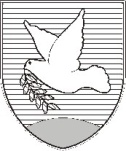 OBČINA IZOLA – COMUNE DI ISOLAOBČINSKI SVET – CONSIGLIO COMUNALEPododbor za lokalno samoupravo in toponomastikoSottocomitato per l'autonomia locale e la toponomasticaSončno nabrežje 8 – Riva del Sole 86310 Izola – IsolaTel: 05 66 00 100E-mail: posta.oizola@izola.siWeb: http://www.izola.si/OBČINA IZOLA – COMUNE DI ISOLAOBČINSKI SVET – CONSIGLIO COMUNALEPododbor za lokalno samoupravo in toponomastikoSottocomitato per l'autonomia locale e la toponomasticaSončno nabrežje 8 – Riva del Sole 86310 Izola – IsolaTel: 05 66 00 100E-mail: posta.oizola@izola.siWeb: http://www.izola.si/